Ո Ր Ո Շ ՈՒ Մ«14»  նոյեմբերի  2023 թվականի N 239-ԱՀԱՅԱՍՏԱՆԻ ՀԱՆՐԱՊԵՏՈՒԹՅԱՆ ՇԻՐԱԿԻ ՄԱՐԶԻ ԳՅՈՒՄՐԻ ՀԱՄԱՅՆՔԻ  ԱՎԱԳԱՆՈՒ 2023 ԹՎԱԿԱՆԻ ՀՈՒՆԻՍԻ  28-Ի N  132-Ա ՈՐՈՇՄԱՆ ՄԵՋ ՓՈՓՈԽՈՒԹՅՈՒՆՆԵՐ ԿԱՏԱՐԵԼՈՒ ՄԱՍԻՆ   Ղեկավարվելով «Նորմատիվ իրավական ակտերի մասին» օրենքի 33-րդ հոդվածի 1-ին մասի     1-ին և 3-րդ կետերով, 34-րդ հոդվածի 1-ին և 2-րդ մասերով և հիմք ընդունելով Հայաստանի Հանրապետության վարչապետի 2009 թվականի դեկտեմբերի 22-ի N 1064-Ա որոշմամբ ստեղծված միջգերատեսչական հանձնաժողովի 2023 թվականի հոկտեմբերի 10-ի N 2/փ-342 դրական եզրակացությունը` Հայաստանի Հանրապետության Շիրակի մարզի Գյումրի համայնքի ավագանին որոշում է.Հայաստանի Հանրապետության Շիրակի մարզի Գյումրի համայնքի ավագանու 2023 թվականի հունիսի  28-ի   «Հայաստանի Հանրապետության Շիրակի մարզի Գյումրի քաղաքի Ֆորալբերգի փողոց N 10 հասցեի 0.7178 հա մակերեսով հողամասի նպատակային և գործառնական նշանակությունները փոփոխելու մասին» N 132-Ա որոշման մեջ կատարել հետևյալ փոփոխությունները.                                                        վերնագրում, նախաբանում և 1-ին կետում  0,7178 զրո ամբողջ յոթ հազար մեկ հարյուր յոթանասունութ տասհազարերորդական հեկտար թիվը ու բառերը փոխարիենլ 0,7183  զրո ամբողջ յոթ հազար մեկ հարյուր ութսուներեք տասհազարերորդական հեկտար» թվով և բառերով, 1-ին կետով հաստատված հավելվածը շարադրել նոր խմբագրությամբ՝ համաձայն հավելվածի: Հանձնարարել Հայաստանի Հանրապետության Շիրակի մարզի Գյումրի համայնքի գլխավոր ճարտարապետին և Գյումրու համայնքապետարանի աշխատակազմի քաղաքաշինության և հողօգտագործման բաժնի պետի պարտականությունները կատարողին` օրենքով սահմանված կարգով սույն որոշման 1-ին կետում նշված փոփոխությունը արտացոլել Հայաստանի Հանրապետության Շիրակի մարզի Գյումրի համայնքը Գյումրի քաղաքը ներառող միկրոռեգիոնալ մակարդակի Շիրակ-4 համակցված տարածական պլանավորման փաստաթղթում և ընթացիկ քաղաքաշինական քարտեզում:   Սույն որոշումն ուժի մեջ է մտնում հրապարակմանը հաջորդող օրվանից:Կողմ (21)                                   Դեմ (0)                           Ձեռնպահ (0)ՀԱՅԱՍՏԱՆԻ ՀԱՆՐԱՊԵՏՈՒԹՅԱՆՇԻՐԱԿԻՄԱՐԶԻ ԳՅՈՒՄՐԻ ՀԱՄԱՅՆՔԻ ՂԵԿԱՎԱՐ    		                         ՎԱՐԴԳԵՍ  ՍԱՄՍՈՆՅԱՆԻՍԿԱԿԱՆԻՀԵՏ ՃԻՇՏ է՝  ԱՇԽԱՏԱԿԱԶՄԻ ՔԱՐՏՈՒՂԱՐ                                                                          ԿԱՐԵՆ ԲԱԴԱԼՅԱՆք.Գյումրի, «14» նոյեմբերի, 2023 թվական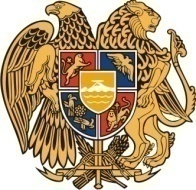 Հ Ա Յ Ա Ս Տ Ա Ն ԻՀ Ա Ն Ր Ա Պ Ե Տ Ո Ւ Թ Յ ՈՒ ՆՇ Ի Ր Ա Կ Ի   Մ Ա Ր Զ Գ Յ ՈՒ Մ Ր Ի   Հ Ա Մ Ա Յ Ն Ք Ի   Ա Վ Ա Գ Ա Ն Ի3104 , Գյումրի, Վարդանանց հրապարակ 1Հեռ. (+374  312)  2-22-00; Ֆաքս (+374  312)  3-26-06Էլ. փոստ gyumri@gyumri.amՎ.ՍամսոնյանԳ.ՄելիքյանԼ.ՍանոյանՄ.ՍահակյանՆ.ՊողոսյանԳ.ՊասկևիչյանԽ.ՎարաժյանՍ.ՀովհաննիսյանՍ. ԽուբեսարյանԱ. ԲեյբուտյանՀ.ՆիկողոսյանԶ.ՄիքայելյանԵ.ԽանամիրյանԼ.ՄուրադյանՀ.ՍտեփանյանՎ.ՀակոբյանԿ.Սոսյան Ս.ԱդամյանԳ. ՄանուկյանԿ.ՄալխասյանՀ.Մարգարյան 